Culture & Tourism Busines of the YearCategory guidelinesEligible businesses include: theatres, museums, music venues, tour operators, tourism attractions, cultural attractions independent production companies – any business with a tourism offering.If you have any queries regarding eligibility, please contact us on the email below.Businesses entering must have headquarters based in Merseyside, Liverpool City Region (Liverpool, Wirral, Knowsley, St Helens, Sefton, Halton).Businesses entering must be fully independent, free from outside control and be privately owned.Supporting evidence, such as testimonials, photographs, business accounts information is encouraged. This must be no more than three sides of A4, and is to be emailed in PDF format along with completed entry form.Judges will score each question out of five points, based on answer quality and clarityThe Merseyside Independent Business Awards takes place on Thursday, October 20 at Rum Warehouse, Titanic Hotel.The full shortlist will be announced around a month prior to this.All information and supporting evidence will be treated in the strictest confidence –information will be shared with MIB judges only.Deadline for entry form submission is 5pm on Friday, August 12, 2022Entries made after this date will not be submitted to judges.Please submit your completed form & supporting evidence to info@mibawards.co.ukIf you have any queries, please email us on the above addressSMALL PRINT: This form will be treated with the utmost confidentiality. It will be seen by judges and not by any third parties. Following the awards, your form will be securely destroyed.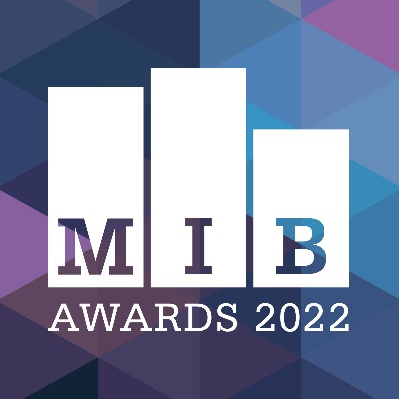 Merseyside Independent Business Awards2022BUSINESS NAMECONTACT NAMEJOB TITLEEMAILTEL ADDRESSNO OF EMPLOYEES     SOCIAL MEDIA HANDLESBUSINESS WEBSITE ADDRESSBUSINESS TYPE (highlight as appropriate)Sole TraderPartnershipLimited liability company (LTD)Limited liability partnership (LLP)Other (please state): COMPANY REG NUMBER  (If applicable)Q1 – Tell us about your business - what do you offer as a cultural or/and tourism organisation, and what makes your business special?(300 words max)Judge use onlySuggested considerations: What service do you offer? How long have you been established? Who are your founders / directors or key people? Where are you based?   /5Q2 – How many guests / visitors have you welcomed in the past 12 months? How has this impacted on the culture and tourism offering of the city region?(300 words max)Judge use onlySuggested considerations: Have numbers increased?   /5Q3 – How have you invested in your organisation in the past 12 months?(300 words max)Judge use onlySuggested considerations: Have you developed a new building? Recruited new staff? Invested in training? Have you launched a new product line or visitor attraction? Has your approach to marketing changed to target specific groups? Have you been able to create new partnerships?  /5Q4 – What impact has your business had on the city region’s culture and tourism offering, and why should you be crowned the winner of Culture & Tourism Business of the Year 2022? (300 words max)Judge use onlySuggested considerations:  Have you been able to attract a new group of visitors? Has your organisation added a new dimension to the city’s cultural landscape?  /5Judge use only  Overall score   /20